О внесении изменений в постановление администрации Шумерлинского муниципального округа Чувашской Республики от 09.03.2022 № 130 «Развитие потенциала природно-сырьевых ресурсов и повышение экологической безопасности»В соответствии с решением Собрания депутатов Шумерлинского муниципального округа Чувашской Республики от 14.04.2022 № 10/1 «О внесении изменений в решение Собрания депутатов Шумерлинского муниципального округа Чувашской Республики от 10.12.2021 № 3/1 «О  бюджете Шумерлинского муниципального округа Чувашской Республики на 2022 год и на плановый период 2023 и 2024 годов»»администрация Шумерлинского муниципального округа п о с т а н о в л я е т:1. Внести в муниципальную программу Шумерлинского муниципального округа «Развитие потенциала природно-сырьевых ресурсов и повышение экологической безопасности», утвержденную постановлением администрации Шумерлинского муниципального округа Чувашской Республики от 09.03.2022 № 130 (далее - Программа), следующие изменения:1.1. паспорт Программы изложить в новой редакции в соответствии с приложением № 1 к настоящему постановлению;1.2. разделы II Программы изложить в следующей редакции:«Раздел II. Обобщенная характеристика основных мероприятий и подпрограмм муниципальной программыЦели, задачи, ожидаемые результаты представляют собой четкую согласованную структуру, посредством которой установлена связь реализации отдельных мероприятий с достижением конкретных целей на всех уровнях муниципальной программы.Задачи муниципальной программы будут решаться в рамках четырех подпрограмм муниципальной программы:Подпрограмма «Обеспечение экологической безопасности на территории Шумерлинского муниципального округа» муниципальной программы объединяет два основных мероприятия. Мероприятия предусматривают:Основное мероприятие 1. Мероприятия, направленные на снижение негативного воздействия хозяйственной и иной деятельности на окружающую среду предполагает внедрение новых технологий, направленных на снижение негативного воздействия на атмосферный воздух, ввод и реконструкцию оборудования для очистки выбросов в атмосферный воздух промышленными организациями  Мероприятие 1.1. Мероприятия по обеспечению ртутной безопасности: сбор и демеркуризация ртутьсодержащих отходов проводится в целях предотвращения попадания ртути и ее соединений в окружающую среду и защиты населения от их вредного воздействия.Основное мероприятие 2. «Мероприятия, направленные на формирование экологической культуры" позволят повысить уровень информированности, заинтересованности населения в сохранении и поддержании благоприятной окружающей среды и экологической безопасности. Подпрограмма «Биологическое разнообразие Шумерлинского муниципального округа» Муниципальной программы объединяет два основных мероприятия:Основное мероприятие 1 «Функционирование и развитие системы особо охраняемых природных территорий, сохранение биоразнообразия и объектов животного мира» позволит увеличить площадь особо охраняемых природных территорий местного значения и обеспечить соблюдение режима их особой охраны, установить контроль за состоянием редких и находящихся под угрозой исчезновения объектов животного и растительного мира, обитающих на особо охраняемых природных территориях местного значения.Основное мероприятие 2 «Реализация мероприятий по сохранению биологического разнообразия и развитию экологического туризма" обеспечит выполнение мероприятий по сохранению биологического разнообразия и развитию экологического туризма. Подпрограмма «Развитие водохозяйственного комплекса Шумерлинского муниципального округа» муниципальной программы включает  одно основное мероприятие. Основное мероприятие 1. «Восстановление и экологическая реабилитация водных объектов» позволит обеспечить:предотвращение развития негативных процессов, влияющих на состояние водных объектов;оценку эффективности осуществляемых мероприятий по охране водных.Подпрограмма «Обращение с отходами, в том числе с твердыми коммунальными отходами, на территории Шумерлинского муниципального округа» муниципальной программы объединяет три основных мероприятия. Основное мероприятие 1. «Мероприятия, направленные на снижение негативного воздействия отходов от хозяйственной и иной деятельности на окружающую среду" позволит уменьшить негативное воздействие хозяйственной и иной деятельности на компоненты природной среды за счет переработки и обезвреживания отходов.Основное мероприятие 2. «Выявление мест несанкционированного размещения отходов" обеспечит снижение негативного воздействия хозяйственной и иной деятельности на компоненты окружающей среды за счет организации и осуществления деятельности по сбору, транспортированию отходов.»;1.3. раздел III Программы изложить в следующей редакции:«Раздел III. Обоснование объема финансовых ресурсов, необходимых для реализации муниципальной программы (с расшифровкой по источникам финансирования, по этапам и годам реализации муниципальной программы)Расходы муниципальной программы формируются за счет средств федерального бюджета, субсидий республиканского бюджета Чувашской Республики, бюджета Шумерлинского муниципального округа и средств внебюджетных источников.Общий объем финансирования муниципальной программы в 2022 - 2035 годах предусмотрен в размере 717,9 тыс. рублей, в том числе средства:федерального бюджета – 0,0 тыс. рублей;республиканского бюджета Чувашской Республики – 0,0 тыс. рублей;бюджет Шумерлинского муниципального округа – 717,9 тыс. рублей;внебюджетных источников – 0,0 тыс. рублей.Объемы и источники финансирования муниципальной  программы уточняются ежегодно при формировании местного бюджета Шумерлинского муниципального округа на очередной финансовый год и плановый период.Ресурсное обеспечение и прогнозная (справочная) оценка расходов за счет всех источников финансирования реализации муниципальной программы приведены в приложении № 2 к муниципальной программе.К муниципальной программе прилагаются подпрограммы «Обеспечение экологической безопасности на территории Шумерлинского муниципального округа»; «Развитие водохозяйственного комплекса Шумерлинского муниципального округа»; «Биологическое разнообразие Шумерлинского муниципального округа»; «Обращение с отходами, в том числе с твердыми коммунальными отходами, на территории Шумерлинского муниципального округа»; согласно приложениям № 3 - 6 соответственно к настоящей Муниципальной программе.»;1.4. приложение № 2 к Программе изложить в новой редакции в соответствии с приложением № 2 к настоящему постановлению;1.5. приложение № 3 к Программе изложить в новой редакции в соответствии с приложением № 3 к настоящему постановлению; 1.6. приложение № 6 к Программе изложить в новой редакции в соответствии с приложением № 4 к настоящему постановлению.2. Настоящее постановление вступает в силу после его официального опубликования в информационном издании «Вестник Шумерлинского муниципального округа» и подлежит размещению на официальном сайте Шумерлинского муниципального округа в информационно-телекоммуникационной сети «Интернет».Врио главы администрацииШумерлинского муниципального округа                                                             Д.И. ГоловинПриложение № 1 к постановлению администрации Шумерлинского муниципального округа                                                                         от 28.06.2022  № 495ПаспортМуниципальной  программы Шумерлинского муниципального округа «Развитие потенциала природно-сырьевых ресурсови обеспечение экологической безопасности»Приложение № 2 к постановлению администрации  Шумерлинского муниципального округа от 28.06.2022  № 495Приложение № 2к муниципальной программеШумерлинского муниципального округа«Развитие потенциала природно-сырьевых ресурсов и обеспечение экологической безопасности»РЕСУРСНОЕ ОБЕСПЕЧЕНИЕ И ПРОГНОЗНАЯ (СПРАВОЧНАЯ) ОЦЕНКА РАСХОДОВ 
за счет всех источников финансирования реализации муниципальной  программы 
Шумерлинского муниципального округа  «Развитие потенциала природно-сырьевых ресурсов и 
обеспечение экологической безопасности»Приложение № 3 к постановлению администрации  Шумерлинского муниципального округа от 28.06.2022  № 495Приложение № 3к муниципальной программеШумерлинского муниципального округа«Развитие потенциала природно-сырьевых ресурсов и обеспечение экологической безопасности»ПОДПРОГРАММА «Обеспечение экологической безопасности на территории Шумерлинского муниципального округа» муниципальной программы Шумерлинского муниципального округа «Развитие потенциала природно-сырьевых ресурсов и обеспечение экологической безопасности»Паспорт подпрограммыРаздел I. Приоритеты и цель подпрограммы, общая характеристикаучастия органов местного самоуправления Шумерлинского муниципального округа в реализации подпрограммыОдним из приоритетов осуществления деятельности  органов самоуправления Шумерлинского муниципального округа является повышение качества жизни населения Шумерлинского муниципального округа посредством  рационального управления в области охраны окружающей среды и обеспечения экологической безопасности, обеспечения защиты природы от загрязнения.Социально-экономическая эффективность подпрограммы выражается в снижении негативного воздействия хозяйственной и иной деятельности на компоненты окружающей среды, в защите права населения Шумерлинского муниципального округа на благоприятную окружающую среду.Основной целью подпрограммы является повышение уровня экологической безопасности и улучшение состояния окружающей среды.Достижению поставленной в подпрограмме цели способствует решение следующих задач:снижение негативного воздействия хозяйственной и иной деятельности на окружающую среду;снижение негативного воздействия ртутьсодержащих отходов;формирование экологической культуры.Раздел II. Перечень и сведения о целевых индикаторах и показателях подпрограммы с расшифровкой плановых значений по годам ее реализацииЦелевыми индикатором и показателем подпрограммы является:повышение уровня экологической безопасности и улучшение состояния окружающей природной среды на 55%;формирование экологической культуры путем проведения бесед, лекций, мероприятий, акций до 18 ед. в год.В результате реализации мероприятия подпрограммы ожидается: достижение к 2036 году следующих целевых индикаторов и показателей:создать благоприятные экологические условия для жизни населения;уменьшить негативное воздействие на окружающую средуРаздел III. Характеристики основных мероприятий, мероприятий подпрограммы с указанием сроков и этапов их реализацииОсновные мероприятия подпрограммы направлены на реализацию поставленных целей и задач подпрограммы и Муниципальной программы в целом. Основные мероприятия подпрограммы подразделяются на отдельные мероприятия, реализация которых позволит обеспечить достижение целевых индикаторов и показателей эффективности подпрограммы.Подпрограмма предусматривает реализацию два основных мероприятий:Основное мероприятие 1. «Мероприятия, направленные на снижение негативного воздействия отходов от хозяйственной и иной деятельности на окружающую среду" – предполагает внедрение новых технологий, направленных на снижение негативного воздействия на атмосферный воздух, ввод и реконструкцию оборудования для очистки выбросов в атмосферный воздух промышленными организациями.Мероприятие 1.1. Мероприятия по обеспечению ртутной безопасности: сбор и демеркуризация ртутьсодержащих отходов проводится в целях предотвращения попадания ртути и ее соединений в окружающую среду и защиты населения от их вредного воздействия.Основное мероприятие 2. «Мероприятия, направленные на формирование экологической культуры» позволит повысить уровень информированности, заинтересованности населения в сохранении и поддержании благоприятной окружающей среды и экологической безопасности в муниципального округа.Подпрограмма реализуется в период с 2022 по 2035 год в три этапа:1 этап – 2022–2025 годы;2 этап – 2026–2030 годы;3 этап – 2031–2035 годы.Раздел IV. Обоснование объема финансовых ресурсов, необходимых для реализации подпрограммы Общий объем финансирования подпрограммы в 2022–2035 годах предусмотрен в размере 80,0 тыс. рублей, в том числе:1 этап – 80,0 тыс. рублей, в том числе:средства федерального бюджета – 0,0тыс. рублей, в 2022 году – 0,0тыс. рублей;в 2023 году – 0,0тыс. рублей;в 2024 году – 0,0тыс. рублей;в 2025 году – 0,0тыс. рублей;2 этап – 0тыс. рублей;3 этап – 0тыс. рублей;из них:средства республиканского бюджета Чувашской Республики – 
0,0 тыс. рублей, в том числе:1 этап – 0,0 тыс. рублей, в том числе:в 2022 году – 0,0 тыс. рублей;в 2023 году – 0,0 тыс. рублей;в 2024 году – 0,0 тыс. рублей;в 2025 году – 0,0 тыс. рублей;2 этап – 0,0 тыс. рублей;3 этап – 0,0 тыс. рублей;средства бюджета Шумерлинского муниципального округа – 80,0 тыс. рублей, в том числе:1 этап – 80,0 тыс. рублей, в том числе:в 2022 году – 80,0 тыс. рублей;в 2023 году – 0,0 тыс. рублей;в 2024 году – 0,0 тыс. рублей;в 2025 году – 0,0 тыс. рублей;2 этап – 0,0 тыс. рублей;3 этап – 0,0 тыс. рублей;средства внебюджетных источников – 0,0 тыс. рублей, в том числе:1 этап – 0,0 тыс. рублей, в том числе:в 2022 году – 0,0 тыс. рублей;в 2023 году – 0,0 тыс. рублей;в 2024 году – 0,0 тыс. рублей;в 2025 году – 0,0 тыс. рублей;2 этап – 0,0 тыс. рублей;3 этап – 0,0 тыс. рублей.Ресурсное обеспечение реализации подпрограммы за счет всех источников финансирования приведено в приложении к подпрограмме.В ходе реализации подпрограммы объемы финансирования подлежат ежегодной корректировке на основе анализа полученных результатов и с учетом реальных возможностей муниципального бюджета Шумерлинского муниципального округа. Приложение к подпрограмме «Обеспечение экологической безопасности на территории Шумерлинского муниципального округа» муниципальной программы Шумерлинского муниципального округа «Развитие потенциала природно-сырьевых ресурсов и обеспечение экологической безопасности»Ресурсное обеспечениереализации подпрограммы «Обеспечение экологической безопасности на территории Шумерлинского муниципального округа» муниципальной  программы Шумерлинского муниципального округа «Развитие потенциала природно-сырьевых ресурсов и обеспечение экологической безопасности» за счет всех источников финансирования_________________	  * Мероприятие осуществляется по согласованию с исполнителем.** Приводятся значения целевых индикаторов и показателей в 2030 и 2035 годах соответственно.Приложение № 4 к постановлению администрации Шумерлинского муниципального округа  от 28.06.2022  № 495Приложение № 6к муниципальной программеШумерлинского муниципального округа«Развитие потенциала природно-сырьевых ресурсов и обеспечение экологической безопасности»ПОДПРОГРАММА«Обращение с отходами, в том числе с твердыми коммунальными отходами, на территории Шумерлинского муниципального округа» муниципальной программы Шумерлинского муниципального округа «Развитие потенциала природно-сырьевых ресурсов и обеспечение экологической безопасности»Паспорт подпрограммы       Раздел I. Приоритеты и цель подпрограммы, общая характеристикаучастия органов местного самоуправления Шумерлинского муниципального округа в реализации подпрограммыОдним из приоритетов подпрограммы является создание комплексной системы обращения с твердыми коммунальными отходами и вторичными материальными ресурсами на территории муниципального округа.Основными целями и задачами подпрограммы являются:создание и эффективное функционирование системы общественного контроля, направленной на выявление и ликвидацию несанкционированных свалок; создание условий для вторичной переработки всех запрещенных к захоронению отходов производства и потребления; ликвидация  выявленных  на 01.01.2022 года несанкционированных свалок.Раздел II. Перечень и сведения о целевых индикаторах и показателях подпрограммы с расшифровкой плановых значений по годам ее реализацииЦелевыми показателями (индикаторами) подпрограммы являются: снижение негативного воздействия на окружающую среду отходов производства и потребления, в т.ч. и опасных, сохранение и восстановление природной среды за счет снижения вредного воздействия отходов; ликвидация выявленных мест несанкционированного размещения отходов.Раздел III. Характеристики основных мероприятий, мероприятий подпрограммы с указанием сроков и этапов их реализацииОсновные мероприятия подпрограммы направлены на реализацию поставленных целей и задач подпрограммы и Муниципальной программы в целом. Основные мероприятия подпрограммы подразделяются на отдельные мероприятия, реализация которых способствует достижению целевых показателей (индикаторов) эффективности подпрограммы.Подпрограммой предусмотрено два основных мероприятия:Мероприятия предусматривают:Основное мероприятие 1. «Мероприятия, направленные на снижение негативного воздействия хозяйственной и иной деятельности на окружающую среду" позволит уменьшить негативное воздействие хозяйственной и иной деятельности на компоненты природной среды за счет переработки и обезвреживания отходов.Основное мероприятие 2. «Выявление мест несанкционированного размещения отходов" обеспечит снижение негативного воздействия хозяйственной и иной деятельности на компоненты окружающей среды за счет организации и осуществления деятельности по сбору, транспортированию отходов.Раздел IV. Обоснование объема финансовых ресурсов, необходимых для реализации подпрограммы Общий объем финансирования подпрограммы в 2022–2035 годах предусмотрен в размере 332,3 тыс. рублей, в том числе:1 этап – 50,2 тыс. рублей, в том числе:в 2022 году –  0,0 тыс. рублей;в 2023 году – 0,0 тыс. рублей;в 2024 году – 0,0 тыс. рублей;в 2025 году – 50,2 тыс. рублей;2 этап – 102,1 тыс. рублей;3 этап – 100,0 тыс. рублей;из них:средства федерального бюджета – 0,0 тыс. рублей, в том числе:1 этап – 0,0  тыс. рублей, в том числе:в 2022 году – 0,0 тыс. рублей;в 2023 году – 0,0 тыс. рублей;в 2024 году – 0,0 тыс. рублей;в 2025 году – 0,0 тыс. рублей;2 этап – 0,0 тыс. рублей;3 этап – 0,0 тыс. рублей;средства республиканского бюджета Чувашской Республики – 0,0 тыс. рублей, в том числе:1 этап – 0,0 тыс. рублей, в том числе:в 2022 году – 0,0 тыс. рублей;в 2023 году – 0,0 тыс. рублей;в 2024 году – 0,0 тыс. рублей;в 2025 году – 0,0 тыс. рублей;2 этап -  0,0 тыс. рублей;3 этап – 0,0 тыс. рублей;средства бюджет Шумерлинского муниципального округа – 252,3 тыс. рублей, в том числе:1 этап – 50,2 тыс. рублей, в том числе:в 2022 году – 0,0 тыс. рублей;в 2023 году – 0,0 тыс. рублей;в 2024 году – 0,0 тыс. рублей;в 2025 году – 50,2 тыс. рублей;2 этап – 102,1 тыс. рублей;3 этап – 100,0 тыс. рублей;средства внебюджетных источников – 0,0 тыс. рублей, в том числе:1 этап – 0,0 тыс. рублей, в том числе:в 2022 году – 0,0 тыс. рублей;в 2023 году – 0,0 тыс. рублей;в 2024 году – 0,0 тыс. рублей;в 2025 году – 0,0 тыс. рублей;2 этап – 0,0 тыс. рублей;3 этап – 0,0 тыс. рублей;Ресурсное обеспечение реализации подпрограммы за счет всех источников финансирования приведено в приложении к подпрограмме.В ходе реализации подпрограммы объемы финансирования подлежат ежегодной корректировке на основе анализа полученных результатов и с учетом реальных возможностей муниципального бюджета Шумерлинского муниципального округа. Приложение к подпрограмме «Обращение с отходами,  в том числе с твердыми коммунальными отходами,  на территории Шумерлинского муниципального округа» муниципальной программы Шумерлинского муниципального округа «Развитие потенциала природно-сырьевых ресурсов и обеспечение экологической безопасности»РЕСУРСНОЕ ОБЕСПЕЧЕНИЕреализации подпрограммы «Обращение с отходами,  в том числе с твердыми коммунальными отходами,  на территории Шумерлинского муниципального округа» муниципальной программы Шумерлинского муниципального округа «Развитие потенциала природно-сырьевых ресурсов и обеспечение экологической безопасности»  за счет всех источников финансирования_________________	  * Мероприятие осуществляется по согласованию с исполнителем.** Приводятся значения целевых индикаторов и показателей в 2030 и 2035 годах соответственно.ЧĂВАШ  РЕСПУБЛИКИ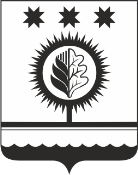 ЧУВАШСКАЯ РЕСПУБЛИКАÇĚМĚРЛЕ МУНИЦИПАЛЛĂОКРУГĔН АДМИНИСТРАЦИЙĚЙЫШĂНУ28.06.2022 495 № Çěмěрле хулиАДМИНИСТРАЦИЯШУМЕРЛИНСКОГО МУНИЦИПАЛЬНОГО ОКРУГА ПОСТАНОВЛЕНИЕ28.06.2022 № 495   г. ШумерляОтветственный исполнитель муниципальной программы-отдел сельского хозяйства и экологии администрации Шумерлинского муниципального округа Чувашской РеспубликиСоисполнители муниципальной программы-отдел образования, спорта и молодежной политики администрации Шумерлинского муниципального округа;сектор культуры и архивного дела администрации Шумерлинского муниципального округа;организации, подведомственные администрации Шумерлинского муниципального округа (по согласованию);Управление по благоустройству и развитию территорий администрации Шумерлинского муниципального округаУчастники муниципальной программы-Территориальные отделы Управления по благоустройству и развитию территорий администрации Шумерлинского муниципального округаПодпрограммы муниципальной программы-«Обеспечение экологической безопасности на территории Шумерлинского муниципального округа»«Биологическое разнообразие Шумерлинского муниципального округа»«Развитие водохозяйственного комплекса Шумерлинского муниципального округа»«Обращение с отходами, в том числе с твердыми коммунальными отходами, на территории Шумерлинского муниципального округа»Цели муниципальной программы-повышение экологической безопасности: обеспечение защиты природной среды и жизнедеятельности человека от негативного воздействия хозяйственной и иной деятельности, сохранение и восстановление водных объектов до состояния, обеспечивающего экологически благоприятные условия жизни населения;развитие системы обращения с отходами;сохранение биологического разнообразия,развитие экологической культуры населения;Задачи муниципальной программы-создание и эффективное функционирование системы общественного контроля, направленной на выявление и ликвидацию несанкционированных свалок;создание условий для вторичной переработки всех запрещенных к захоронению отходов производства и потребления;восстановление и экологическая реабилитация водных объектов;ликвидация всех выявленных на 1 января 2022 г. несанкционированных свалок;обеспечение снижения негативного воздействия хозяйственной и иной деятельности на окружающую среду;формирование экологической культуры;сохранение и развитие особо охраняемых природных территорий регионального значения;создание условий для обеспечения охраны объектов животного мира, экотуризма.Целевые показатели (индикаторы) муниципальной программы-к 2036 году будут достигнуты следующие целевые показатели (индикаторы):повышение уровня экологической безопасности и улучшение состояния окружающей природной среды на 55%;доля площади территории Шумерлинского муниципального округа, занятой особо охраняемыми природными территориями в общей площади территории Шумерлинского муниципального округа - 6,3 %;создание туристических  экокластеров для привлечения дополнительных инвестиций в развитие  Шумерлинского муниципального округа, 1 ед.снижение негативного воздействия на окружающую среду отходов производства и потребления, сохранение и восстановление природной среды на 65%;формирование экологической культуры путем проведения бесед, лекций, мероприятий, акций до 18 ед. в год;площадь работ по восстановлению и экологической реабилитации водных объектов до 2га;ликвидация выявленных мест несанкционированного размещения отходовСроки и этапы реализации муниципальной программы-2022 - 2035 годы, в том числе:1 этап - 2022 - 2025 годы;2 этап - 2026 - 2030 годы;3 этап - 2031 - 2035 годыОбъемы финансирования муниципальной программы с разбивкой по годам реализации-прогнозируемые объемы финансирования мероприятий муниципальной программы в 2022 - 2035 годах составляют 717,9 тыс. рублей, в том числе:1 этап – 130,2 тыс. рублей, в том числе:в 2022 году – 80,0 тыс. рублей;в 2023 году – 0,0 тыс. рублей;в 2024 году – 0,0 тыс. рублей;в 2025 году – 50,2 тыс. рублей;2 этап – 285,6 тыс. рублей;3 этап – 302,1 тыс. рублей;из них:средства бюджета Шумерлинского муниципального округа –717,9 тыс. рублей (100 процентов), в том числе:1 этап – 130,2 тыс. рублей, в том числе:в 2022 году – 80,0 тыс. рублей;в 2023 году – 0,0 тыс. рублей;в 2024 году – 0,0 тыс. рублей;в 2025 году – 50,2 тыс. рублей;2 этап – 285,6 тыс. рублей;3 этап – 302,1 тыс. рублей.Объемы финансирования муниципальной программы уточняются при формировании бюджета Шумерлинского муниципального округа на очередной финансовый год и плановый периодОжидаемые результаты реализации муниципальной программы-реализация муниципальной программы позволит:создать благоприятные экологические условия для жизни населения;уменьшить негативное воздействие на окружающую среду.СтатусНаименование муниципальной программы Шумерлинского  муниципального округа, подпрограммы муниципальной программы Шумерлинского муниципального округа (основного мероприятия)Код бюджетной классификацииКод бюджетной классификацииИсточники финансированияРасходы по годам, тыс. рублейРасходы по годам, тыс. рублейРасходы по годам, тыс. рублейРасходы по годам, тыс. рублейРасходы по годам, тыс. рублейРасходы по годам, тыс. рублейСтатусНаименование муниципальной программы Шумерлинского  муниципального округа, подпрограммы муниципальной программы Шумерлинского муниципального округа (основного мероприятия)главный распорядитель бюджетных средствцелевая статья расходовИсточники финансированияРасходы по годам, тыс. рублейРасходы по годам, тыс. рублейРасходы по годам, тыс. рублейРасходы по годам, тыс. рублейРасходы по годам, тыс. рублейРасходы по годам, тыс. рублейСтатусНаименование муниципальной программы Шумерлинского  муниципального округа, подпрограммы муниципальной программы Шумерлинского муниципального округа (основного мероприятия)главный распорядитель бюджетных средствцелевая статья расходовИсточники финансирования2022202320242025   2026 – 2030   2031 - 20351234567891011Муниципальная  программа Шумерлинского муниципального округа"Развитие потенциала природно-сырьевых ресурсов и обеспечение экологической безопасности"хЧ300000000всего80,00050,2285,6302,1Муниципальная  программа Шумерлинского муниципального округа"Развитие потенциала природно-сырьевых ресурсов и обеспечение экологической безопасности"хЧ300000000федеральный бюджет000000Муниципальная  программа Шумерлинского муниципального округа"Развитие потенциала природно-сырьевых ресурсов и обеспечение экологической безопасности"хЧ300000000республиканский бюджет Чувашской Республики000000Муниципальная  программа Шумерлинского муниципального округа"Развитие потенциала природно-сырьевых ресурсов и обеспечение экологической безопасности"хЧ300000000Бюджет Шумерлинского муниципального округа80,00050,2285,6302,1302,1Муниципальная  программа Шумерлинского муниципального округа"Развитие потенциала природно-сырьевых ресурсов и обеспечение экологической безопасности"хЧ300000000внебюджетные источники00000000Подпрограмма"Обеспечение экологической безопасности на территории  Шумерлинского муниципального округа"хЧ320000000всего80,00000000Подпрограмма"Обеспечение экологической безопасности на территории  Шумерлинского муниципального округа"хЧ320000000федеральный бюджет00000000Подпрограмма"Обеспечение экологической безопасности на территории  Шумерлинского муниципального округа"хЧ320000000республиканский бюджет Чувашской Республики00000000Подпрограмма"Обеспечение экологической безопасности на территории  Шумерлинского муниципального округа"хЧ320000000Бюджет Шумерлинского муниципального округа80,00000000Подпрограмма"Обеспечение экологической безопасности на территории  Шумерлинского муниципального округа"хЧ320000000внебюджетные источники00000000Основное мероприятие 1Мероприятия, направленные на снижение негативного воздействия хозяйственной и иной деятельности на окружающую среду- Мероприятия по обеспечению ртутной безопасности: сбор и демеркуризация ртутьсодержащих отходов у. хЧ320100000всего80,00000000Основное мероприятие 1Мероприятия, направленные на снижение негативного воздействия хозяйственной и иной деятельности на окружающую среду- Мероприятия по обеспечению ртутной безопасности: сбор и демеркуризация ртутьсодержащих отходов у. хЧ320100000федеральный бюджет00000000Основное мероприятие 1Мероприятия, направленные на снижение негативного воздействия хозяйственной и иной деятельности на окружающую среду- Мероприятия по обеспечению ртутной безопасности: сбор и демеркуризация ртутьсодержащих отходов у. хЧ320100000республиканский бюджет Чувашской Республики00000000Основное мероприятие 1Мероприятия, направленные на снижение негативного воздействия хозяйственной и иной деятельности на окружающую среду- Мероприятия по обеспечению ртутной безопасности: сбор и демеркуризация ртутьсодержащих отходов у. хЧ320100000Бюджет Шумерлинского муниципального округа80,00000000Основное мероприятие 1Мероприятия, направленные на снижение негативного воздействия хозяйственной и иной деятельности на окружающую среду- Мероприятия по обеспечению ртутной безопасности: сбор и демеркуризация ртутьсодержащих отходов у. хЧ320100000внебюджетные источники00000000Мероприятие 1.1.Мероприятия по обеспечению ртутной безопасности: сбор и демеркуризация ртутьсодержащих отходовхЧ320173130Мероприятие 1.1.Мероприятия по обеспечению ртутной безопасности: сбор и демеркуризация ртутьсодержащих отходовхЧ320173130всего80,00000000Мероприятие 1.1.Мероприятия по обеспечению ртутной безопасности: сбор и демеркуризация ртутьсодержащих отходовхЧ320173130федеральный бюджет00000000Мероприятие 1.1.Мероприятия по обеспечению ртутной безопасности: сбор и демеркуризация ртутьсодержащих отходовхЧ320173130республиканский бюджет Чувашской Республики00000000Мероприятие 1.1.Мероприятия по обеспечению ртутной безопасности: сбор и демеркуризация ртутьсодержащих отходовхЧ320173130Бюджет Шумерлинского муниципального округа80,00000000Основное мероприятие 2Мероприятия, направленные на формирование экологической культурыхЧ320400000всего00000Основное мероприятие 2Мероприятия, направленные на формирование экологической культурыхЧ320400000федеральный бюджет00000000Основное мероприятие 2Мероприятия, направленные на формирование экологической культурыхЧ320400000республиканский бюджет Чувашской Республики00000000Основное мероприятие 2Мероприятия, направленные на формирование экологической культурыхЧ320400000Бюджет Шумерлинского муниципального округа00000000Основное мероприятие 2Мероприятия, направленные на формирование экологической культурыхЧ320400000внебюджетные источники00000000Подпрограмма"Биологическое разнообразие Шумерлинского муниципального округа"хЧ330000000всего000070,088,688,688,6Подпрограмма"Биологическое разнообразие Шумерлинского муниципального округа"хЧ330000000федеральный бюджет00000000Подпрограмма"Биологическое разнообразие Шумерлинского муниципального округа"хЧ330000000республиканский бюджет Чувашской Республики00000000Подпрограмма"Биологическое разнообразие Шумерлинского муниципального округа"хЧ330000000Бюджет Шумерлинского муниципального округа000070,088,688,688,6Подпрограмма"Биологическое разнообразие Шумерлинского муниципального округа"хЧ330000000внебюджетные источники00000000Основное мероприятие 1Функционирование и развитие системы особо охраняемых природных территорий, сохранение биоразнообразия и регулирование использования объектов животного мирахЧ330300000всего00000000Основное мероприятие 1Функционирование и развитие системы особо охраняемых природных территорий, сохранение биоразнообразия и регулирование использования объектов животного мирахЧ330300000федеральный бюджет00000000Основное мероприятие 1Функционирование и развитие системы особо охраняемых природных территорий, сохранение биоразнообразия и регулирование использования объектов животного мирахЧ330300000республиканский бюджет Чувашской Республики00000000Основное мероприятие 1Функционирование и развитие системы особо охраняемых природных территорий, сохранение биоразнообразия и регулирование использования объектов животного мирахЧ330300000Бюджет Шумерлинского муниципального округа00000000Основное мероприятие 1Функционирование и развитие системы особо охраняемых природных территорий, сохранение биоразнообразия и регулирование использования объектов животного мирахЧ330300000внебюджетные источники00000000Основное мероприятие 2Реализация мероприятий по сохранению биологического разнообразия и развитию экологического туризма903Ч330400000всего000070,088,688,688,6Основное мероприятие 2Реализация мероприятий по сохранению биологического разнообразия и развитию экологического туризма903Ч330400000федеральный бюджет00000000Основное мероприятие 2Реализация мероприятий по сохранению биологического разнообразия и развитию экологического туризма903Ч330400000республиканский бюджет Чувашской Республики00000000Основное мероприятие 2Реализация мероприятий по сохранению биологического разнообразия и развитию экологического туризма903Ч330400000Бюджет Шумерлинского муниципального округа000070,088,688,688,6Основное мероприятие 2Реализация мероприятий по сохранению биологического разнообразия и развитию экологического туризма903Ч330400000внебюджетные источники00000000Подпрограмма"Развитие водохозяйственного комплекса  Шумерлинского муниципального  комплекса"хЧ340000000всего0000113,5113,5113,5113,5Подпрограмма"Развитие водохозяйственного комплекса  Шумерлинского муниципального  комплекса"хЧ340000000федеральный бюджет00000000Подпрограмма"Развитие водохозяйственного комплекса  Шумерлинского муниципального  комплекса"хЧ340000000республиканский бюджет Чувашской Республики00000000Подпрограмма"Развитие водохозяйственного комплекса  Шумерлинского муниципального  комплекса"хЧ340000000Бюджет Шумерлинского муниципального округа0000113,5113,5113,5113,5Подпрограмма"Развитие водохозяйственного комплекса  Шумерлинского муниципального  комплекса"хЧ340000000внебюджетные источники00000000Основное мероприятие 1Восстановление и экологическая реабилитация водных объектов994Ч340200000всего0000113,5113,5113,5113,5Основное мероприятие 1Восстановление и экологическая реабилитация водных объектов994Ч340200000федеральный бюджет00000000Основное мероприятие 1Восстановление и экологическая реабилитация водных объектов994Ч340200000республиканский бюджет Чувашской Республики00000000Основное мероприятие 1Восстановление и экологическая реабилитация водных объектов994Ч340200000Бюджет Шумерлинского муниципального округа0000113,5113,5113,5113,5Основное мероприятие 1Восстановление и экологическая реабилитация водных объектов994Ч340200000внебюджетные источники00000000Подпрограмма"Обращение с отходами, в том числе с твердыми коммунальными отходами, на территории Шумерлинского муниципального округа "хЧ360000000всего00050,2102,1100,0100,0100,0Подпрограмма"Обращение с отходами, в том числе с твердыми коммунальными отходами, на территории Шумерлинского муниципального округа "хЧ360000000федеральный бюджет00000000Подпрограмма"Обращение с отходами, в том числе с твердыми коммунальными отходами, на территории Шумерлинского муниципального округа "хЧ360000000республиканский бюджет Чувашской Республики00000000Подпрограмма"Обращение с отходами, в том числе с твердыми коммунальными отходами, на территории Шумерлинского муниципального округа "хЧ360000000Бюджет Шумерлинского муниципального округа00050,2102,1100,0100,0100,0Подпрограмма"Обращение с отходами, в том числе с твердыми коммунальными отходами, на территории Шумерлинского муниципального округа "хЧ360000000внебюджетные источники00000000Основное мероприятие 1Мероприятия, направленные на снижение негативного воздействия отходов от хозяйственной и иной деятельности на окружающую среду903Ч360200000всего00050,252,150,050,050,0Основное мероприятие 1Мероприятия, направленные на снижение негативного воздействия отходов от хозяйственной и иной деятельности на окружающую среду903Ч360200000федеральный бюджет00000000Основное мероприятие 1Мероприятия, направленные на снижение негативного воздействия отходов от хозяйственной и иной деятельности на окружающую среду903Ч360200000республиканский бюджет Чувашской Республики00000000Основное мероприятие 1Мероприятия, направленные на снижение негативного воздействия отходов от хозяйственной и иной деятельности на окружающую среду903Ч360200000Бюджет Шумерлинского муниципального округа00050,252,150,050,050,0Основное мероприятие 1Мероприятия, направленные на снижение негативного воздействия отходов от хозяйственной и иной деятельности на окружающую среду903Ч360200000внебюджетные источники00000000Основное мероприятие 2Выявление мест несанкционированного размещения отходов994Ч360500000всего000050,050,050,050,0федеральный бюджет00000000республиканский бюджет Чувашской Республики00000000Бюджет Шумерлинского муниципального округа000050,050,050,050,0внебюджетные источники00000000Ответственный исполнитель муниципальной программыотдел сельского хозяйства и экологии администрации Шумерлинского муниципального округаСоисполнители муниципальной  программыотдел образования, спорта и молодежной политики администрации Шумерлинского муниципального округа;сектор культуры и архивного дела администрации Шумерлинского муниципального округа;Территориальные отделы Управления по благоустройству и развитию территорий администрации Шумерлинского муниципального округа;Управление по благоустройству и развитию территорий администрации Шумерлинского муниципального округаЦели подпрограммыповышение экологической безопасности: обеспечение защиты природной среды и жизнедеятельности человека от негативного воздействия хозяйственной и иной деятельности;Задачи подпрограммыобеспечение снижения негативного воздействия хозяйственной и иной деятельности, на окружающую среду;формирование экологической культурыЦелевые индикаторы и показатели подпрограммыдостижения к 2036 году:повышение уровня экологической безопасности и улучшение состояния окружающей природной среды на 55%;формирование экологической культуры путем проведения бесед, лекций, мероприятий, акций до 18 ед. в год. Этапы и сроки реализации подпрограммы1 этап – 2022 - 2025 годы; 2 этап – 2026 – 2030 годы;3 этап – 2031 - 2035 годыОбъемы финансирования подпрограммы с разбивкой по годам реализации подпрограммыобщий объем финансирования подпрограммы составляет 80,0 тыс. рублей, в том числе:1 этап -80,0 тыс. рублей, в том числе:в 2022 году –80,0 тыс. рублей;в 2023 году – 0,0тыс. рублей;в 2024 году – 0,0тыс. рублей;в 2025 году – 0,0тыс. рублей;2 этап – 0,0 тыс. рублей;3 этап – 0,0 тыс. рублей;из них:средства федерального бюджета – 0,0тыс. рублей, в том числе:1 этап -  0,0тыс. рублей, в том числе:в 2022 году – 0,0 тыс. рублей;в 2023 году – 0,0 тыс. рублей;в 2024 году – 0,0 тыс. рублей;в 2025 году – 0,0 тыс. рублей;2 этап – 0,0 тыс. рублей;3 этап – 0,0 тыс. рублей;средства республиканского бюджета Чувашской Республики – 0,0 тыс. рублей, в том числе:1 этап – 0,0 тыс. рублей, в том числе:в 2022 году – 0,0 тыс. рублей;в 2023 году – 0,0 тыс. рублей;в 2024 году – 0,0 тыс. рублей;в 2025 году – 0,0 тыс. рублей;2 этап -  0,0 тыс. рублей;3 этап -  0,0 тыс. рублей;средства бюджета Шумерлинского муниципального округа – 80,0 тыс. рублей, в том числе:1 этап – 80,0 тыс. рублей, в том числе:в 2022 году – 80,0 тыс. рублей;в 2023 году – 0,0 тыс. рублей;в 2024 году – 0,0 тыс. рублей;в 2025 году – 0,0 тыс. рублей;2 этап – 0,0 тыс. рублей;3 этап – 0,0 тыс. рублей;средства внебюджетных источников – 0,0тыс. рублей, в том числе:1 этап – 0,0 тыс. рублей, в том числе:в 2022 году – 0,0 тыс. рублей;в 2023 году – 0,0 тыс. рублей;в 2024 году – 0,0 тыс. рублей;в 2025 году – 0,0 тыс. рублей;2 этап – 0,0 тыс. рублей;3 этап – 0,0 тыс. рублей;Ожидаемые результаты реализации подпрограммысоздание условий для обеспечения благоприятных экологических условий для жизни населения;уменьшение негативного воздействия на окружающую среду;повышение экологической культуры.СтатусНаименование подпрограммы муниципальной программы Шумерлинского муниципального округа (основного мероприятия, мероприятия)Задача подпрограммы муниципальной программы Шумерлинского муниципального округаОтветственный исполнитель, соисполнители, участникиКод бюджетной классификацииКод бюджетной классификацииКод бюджетной классификацииКод бюджетной классификацииИсточники финансированияРасходы по годам, тыс. рублейРасходы по годам, тыс. рублейРасходы по годам, тыс. рублейРасходы по годам, тыс. рублейРасходы по годам, тыс. рублейРасходы по годам, тыс. рублейРасходы по годам, тыс. рублейСтатусНаименование подпрограммы муниципальной программы Шумерлинского муниципального округа (основного мероприятия, мероприятия)Задача подпрограммы муниципальной программы Шумерлинского муниципального округаОтветственный исполнитель, соисполнители, участникиКод бюджетной классификацииКод бюджетной классификацииКод бюджетной классификацииКод бюджетной классификацииИсточники финансированияРасходы по годам, тыс. рублейРасходы по годам, тыс. рублейРасходы по годам, тыс. рублейРасходы по годам, тыс. рублейРасходы по годам, тыс. рублейРасходы по годам, тыс. рублейРасходы по годам, тыс. рублейСтатусНаименование подпрограммы муниципальной программы Шумерлинского муниципального округа (основного мероприятия, мероприятия)Задача подпрограммы муниципальной программы Шумерлинского муниципального округаОтветственный исполнитель, соисполнители, участникиглавный распорядитель бюджетных средствраздел, подразделцелевая статья расходовгруппа (подгруппа) вида расходовИсточники финансирования20222023202420252026–20302031–2035примечание123456789101112131415Подпрограмма «Обеспечение экологической безопасности на территории Шумерлинского муниципального округа» обеспечение снижения негативного воздействия хозяйственной и иной деятельности на окружающую среду;формирование экологической культурыответственный исполнитель – отдел сельского хозяйства и экологии администрации Шумерлинского муниципального округа,соисполнители, участники-отдел образования, спорта и молодежной политики администрации Шумерлинского муниципального округа;сектор культуры и архивного дела администрации Шумерлинского муниципального округа;Территориальные отделы Управления по благоустройству и развитию территорий администрации Шумерлинского муниципального округа;хх Ч320000000  хвсего80,00,00,00,00,00,0Подпрограмма «Обеспечение экологической безопасности на территории Шумерлинского муниципального округа» обеспечение снижения негативного воздействия хозяйственной и иной деятельности на окружающую среду;формирование экологической культурыответственный исполнитель – отдел сельского хозяйства и экологии администрации Шумерлинского муниципального округа,соисполнители, участники-отдел образования, спорта и молодежной политики администрации Шумерлинского муниципального округа;сектор культуры и архивного дела администрации Шумерлинского муниципального округа;Территориальные отделы Управления по благоустройству и развитию территорий администрации Шумерлинского муниципального округа;хх х х федеральный бюджет0,00,00,00,00,00,0Подпрограмма «Обеспечение экологической безопасности на территории Шумерлинского муниципального округа» обеспечение снижения негативного воздействия хозяйственной и иной деятельности на окружающую среду;формирование экологической культурыответственный исполнитель – отдел сельского хозяйства и экологии администрации Шумерлинского муниципального округа,соисполнители, участники-отдел образования, спорта и молодежной политики администрации Шумерлинского муниципального округа;сектор культуры и архивного дела администрации Шумерлинского муниципального округа;Территориальные отделы Управления по благоустройству и развитию территорий администрации Шумерлинского муниципального округа;х ххх республиканский бюджет Чувашской Республики0,00,00,00,00,00,0Подпрограмма «Обеспечение экологической безопасности на территории Шумерлинского муниципального округа» обеспечение снижения негативного воздействия хозяйственной и иной деятельности на окружающую среду;формирование экологической культурыответственный исполнитель – отдел сельского хозяйства и экологии администрации Шумерлинского муниципального округа,соисполнители, участники-отдел образования, спорта и молодежной политики администрации Шумерлинского муниципального округа;сектор культуры и архивного дела администрации Шумерлинского муниципального округа;Территориальные отделы Управления по благоустройству и развитию территорий администрации Шумерлинского муниципального округа;х ххх бюджет Шумерлинского муниципального округа80,00,00,00,00,00,0Подпрограмма «Обеспечение экологической безопасности на территории Шумерлинского муниципального округа» обеспечение снижения негативного воздействия хозяйственной и иной деятельности на окружающую среду;формирование экологической культурыответственный исполнитель – отдел сельского хозяйства и экологии администрации Шумерлинского муниципального округа,соисполнители, участники-отдел образования, спорта и молодежной политики администрации Шумерлинского муниципального округа;сектор культуры и архивного дела администрации Шумерлинского муниципального округа;Территориальные отделы Управления по благоустройству и развитию территорий администрации Шумерлинского муниципального округа;х ххх внебюджетные источники0,00,00,00,00,00,0Цель «Повышение уровня экологической безопасности и улучшение состояния окружающей среды»Цель «Повышение уровня экологической безопасности и улучшение состояния окружающей среды»Цель «Повышение уровня экологической безопасности и улучшение состояния окружающей среды»Цель «Повышение уровня экологической безопасности и улучшение состояния окружающей среды»Цель «Повышение уровня экологической безопасности и улучшение состояния окружающей среды»Цель «Повышение уровня экологической безопасности и улучшение состояния окружающей среды»Цель «Повышение уровня экологической безопасности и улучшение состояния окружающей среды»Цель «Повышение уровня экологической безопасности и улучшение состояния окружающей среды»Цель «Повышение уровня экологической безопасности и улучшение состояния окружающей среды»Цель «Повышение уровня экологической безопасности и улучшение состояния окружающей среды»Цель «Повышение уровня экологической безопасности и улучшение состояния окружающей среды»Цель «Повышение уровня экологической безопасности и улучшение состояния окружающей среды»Цель «Повышение уровня экологической безопасности и улучшение состояния окружающей среды»Цель «Повышение уровня экологической безопасности и улучшение состояния окружающей среды»Цель «Повышение уровня экологической безопасности и улучшение состояния окружающей среды»Цель «Повышение уровня экологической безопасности и улучшение состояния окружающей среды»Основное мероприятие 1Мероприятия, направленные на снижение негативного воздействия хозяйственной и иной деятельности на окружающую среду- Мероприятия по обеспечению ртутной безопасности: сбор и демеркуризация ртутьсодержащих отходовулучшение экологической ситуации за счет обработки, утилизации, обезвреживания и безопасного размещения отходов ответственный исполнитель – отдел сельского хозяйства и экологии администрации Шумерлинского муниципального округах х Ч320100000х всего80,00,00,00,00,00,0Основное мероприятие 1Мероприятия, направленные на снижение негативного воздействия хозяйственной и иной деятельности на окружающую среду- Мероприятия по обеспечению ртутной безопасности: сбор и демеркуризация ртутьсодержащих отходовулучшение экологической ситуации за счет обработки, утилизации, обезвреживания и безопасного размещения отходов ответственный исполнитель – отдел сельского хозяйства и экологии администрации Шумерлинского муниципального округах ххх федеральный бюджет0,00,00,00,00,00,0Основное мероприятие 1Мероприятия, направленные на снижение негативного воздействия хозяйственной и иной деятельности на окружающую среду- Мероприятия по обеспечению ртутной безопасности: сбор и демеркуризация ртутьсодержащих отходовулучшение экологической ситуации за счет обработки, утилизации, обезвреживания и безопасного размещения отходов ответственный исполнитель – отдел сельского хозяйства и экологии администрации Шумерлинского муниципального округах ххх республиканский бюджет Чувашской Республики0,00,00,00,00,00,0Основное мероприятие 1Мероприятия, направленные на снижение негативного воздействия хозяйственной и иной деятельности на окружающую среду- Мероприятия по обеспечению ртутной безопасности: сбор и демеркуризация ртутьсодержащих отходовулучшение экологической ситуации за счет обработки, утилизации, обезвреживания и безопасного размещения отходов ответственный исполнитель – отдел сельского хозяйства и экологии администрации Шумерлинского муниципального округах ххх бюджет Шумерлинского муниципального округа80,00,00,00,00,00,0Основное мероприятие 1Мероприятия, направленные на снижение негативного воздействия хозяйственной и иной деятельности на окружающую среду- Мероприятия по обеспечению ртутной безопасности: сбор и демеркуризация ртутьсодержащих отходовулучшение экологической ситуации за счет обработки, утилизации, обезвреживания и безопасного размещения отходов ответственный исполнитель – отдел сельского хозяйства и экологии администрации Шумерлинского муниципального округах ххх внебюджетные источники0,00,00,00,00,00,0Мероприятие 1.1.Мероприятия по обеспечению ртутной безопасности: сбор и демеркуризация ртутьсодержащих отходовответственный исполнитель – отдел сельского хозяйства и экологии администрации Шумерлинского муниципального округах х Ч320173130х всего80,00,00,00,00,00,0Мероприятие 1.1.Мероприятия по обеспечению ртутной безопасности: сбор и демеркуризация ртутьсодержащих отходовответственный исполнитель – отдел сельского хозяйства и экологии администрации Шумерлинского муниципального округах ххх федеральный бюджет0,00,00,00,00,00,0Мероприятие 1.1.Мероприятия по обеспечению ртутной безопасности: сбор и демеркуризация ртутьсодержащих отходовответственный исполнитель – отдел сельского хозяйства и экологии администрации Шумерлинского муниципального округах ххх республиканский бюджет Чувашской Республики0,00,00,00,00,00,0Мероприятие 1.1.Мероприятия по обеспечению ртутной безопасности: сбор и демеркуризация ртутьсодержащих отходовответственный исполнитель – отдел сельского хозяйства и экологии администрации Шумерлинского муниципального округах ххх бюджет Шумерлинского муниципального округа80,00,00,00,00,00,0Мероприятие 1.1.Мероприятия по обеспечению ртутной безопасности: сбор и демеркуризация ртутьсодержащих отходовответственный исполнитель – отдел сельского хозяйства и экологии администрации Шумерлинского муниципального округах ххх внебюджетные источники0,00,00,00,00,00,0Целевой  индикатор  и показатель подпрограммы, увязанные с основным мероприятием 1повышение уровня экологической безопасности и улучшение состояния окружающей природной среды;%повышение уровня экологической безопасности и улучшение состояния окружающей природной среды;%повышение уровня экологической безопасности и улучшение состояния окружающей природной среды;%повышение уровня экологической безопасности и улучшение состояния окружающей природной среды;%повышение уровня экологической безопасности и улучшение состояния окружающей природной среды;%повышение уровня экологической безопасности и улучшение состояния окружающей природной среды;%повышение уровня экологической безопасности и улучшение состояния окружающей природной среды;%х 304045505555Основное мероприятие2Мероприятия, направленные на формирование экологической культуры на окружающую средуформирование экологической культурысредуответственный исполнитель – отдел сельского хозяйства и экологии администрации Шумерлинского муниципального округа, Территориальные отделы Управления по благоустройству и развитию территорий администрации Шумерлинского муниципального округа хх  Ч320400000х всего0,00,00,00,00,00,0Основное мероприятие2Мероприятия, направленные на формирование экологической культуры на окружающую средуформирование экологической культурысредуответственный исполнитель – отдел сельского хозяйства и экологии администрации Шумерлинского муниципального округа, Территориальные отделы Управления по благоустройству и развитию территорий администрации Шумерлинского муниципального округах ххх федеральный бюджет0,00,00,00,00,00,0Основное мероприятие2Мероприятия, направленные на формирование экологической культуры на окружающую средуформирование экологической культурысредуответственный исполнитель – отдел сельского хозяйства и экологии администрации Шумерлинского муниципального округа, Территориальные отделы Управления по благоустройству и развитию территорий администрации Шумерлинского муниципального округах ххх республиканский бюджет Чувашской Республики0,00,00,00,00,00,0Основное мероприятие2Мероприятия, направленные на формирование экологической культуры на окружающую средуформирование экологической культурысредуответственный исполнитель – отдел сельского хозяйства и экологии администрации Шумерлинского муниципального округа, Территориальные отделы Управления по благоустройству и развитию территорий администрации Шумерлинского муниципального округах ххх бюджет Шумерлинского муниципального округа0,00,00,00,00,00,0Основное мероприятие2Мероприятия, направленные на формирование экологической культуры на окружающую средуформирование экологической культурысредуответственный исполнитель – отдел сельского хозяйства и экологии администрации Шумерлинского муниципального округа, Территориальные отделы Управления по благоустройству и развитию территорий администрации Шумерлинского муниципального округах ххх внебюджетные источники0,00,00,00,00,00,0Целевой  индикатор  и показатель подпрограммы, увязанные с основным мероприятием2формирование экологической культуры путем проведения бесед, лекций, мероприятий, акций, ед.формирование экологической культуры путем проведения бесед, лекций, мероприятий, акций, ед.формирование экологической культуры путем проведения бесед, лекций, мероприятий, акций, ед.формирование экологической культуры путем проведения бесед, лекций, мероприятий, акций, ед.формирование экологической культуры путем проведения бесед, лекций, мероприятий, акций, ед.формирование экологической культуры путем проведения бесед, лекций, мероприятий, акций, ед.формирование экологической культуры путем проведения бесед, лекций, мероприятий, акций, ед.х 161618181818Ответственный исполнитель подпрограммыСоисполнители муниципальной  программыотдел сельского хозяйства и экологии администрации Шумерлинского муниципального округаТерриториальные отделы Управления по благоустройству и развитию территорий администрации Шумерлинского муниципального округаЦель подпрограммыразвитие системы обращения с отходами;Задачи подпрограммысоздание и эффективное функционирование системы общественного контроля, направленной на выявление и ликвидацию несанкционированных свалок;создание условий для вторичной переработки всех запрещенных к захоронению отходов производства и потребления;ликвидация  выявленных  несанкционированных свалок;Целевые индикаторы и показатели подпрограммыснижение негативного воздействия на окружающую среду отходов производства и потребления, сохранение и восстановление природной среды на 65%;ликвидация выявленных мест несанкционированного размещения отходовСроки и этапы реализации муниципальной программы2022 - 2035 годы, в том числе:1 этап – 2022 - 2025 годы; 2 этап – 2026 – 2030 годы;3 этап – 2031 - 2035 годыОбъемы финансирования муниципальной программы с разбивкой по годам реализации программыобщий объем финансирования государственной программы составляет 252,3 тыс. рублей, в том числе:1 этап – 50,2 тыс. рублей, в том числе:в 2022 году –  0,0 тыс. рублей;в 2023 году – 0,0 тыс. рублей;в 2024 году – 0,0 тыс. рублей;в 2025 году – 50,2 тыс. рублей;2 этап – 102,1 тыс. рублей;3 этап – 100,0 тыс. рублей;из них:средства федерального бюджета – 0,0 тыс. рублей, в том числе:1 этап – 0,0  тыс. рублей, в том числе:в 2022 году – 0,0 тыс. рублей;в 2023 году – 0,0 тыс. рублей;в 2024 году – 0,0 тыс. рублей;в 2025 году – 0,0 тыс. рублей;2 этап – 0,0 тыс. рублей;3 этап – 0,0 тыс. рублей;средства республиканского бюджета Чувашской Республики – 0,0 тыс. рублей, в том числе:1 этап – 0,0 тыс. рублей, в том числе:в 2022 году – 0,0 тыс. рублей;в 2023 году – 0,0 тыс. рублей;в 2024 году – 0,0 тыс. рублей;в 2025 году – 0,0 тыс. рублей;2 этап -  0,0 тыс. рублей;3 этап – 0,0 тыс. рублей;средства бюджет Шумерлинского муниципального округа – 252,3 тыс. рублей, в том числе:1 этап – 50,2 тыс. рублей, в том числе:в 2022 году – 0,0 тыс. рублей;в 2023 году – 0,0 тыс. рублей;в 2024 году – 0,0 тыс. рублей;в 2025 году – 50,2 тыс. рублей;2 этап – 102,1 тыс. рублей;3 этап – 100,0 тыс. рублей;средства внебюджетных источников – 0,0 тыс. рублей, в том числе:1 этап – 0,0 тыс. рублей, в том числе:в 2022 году – 0,0 тыс. рублей;в 2023 году – 0,0 тыс. рублей;в 2024 году – 0,0 тыс. рублей;в 2025 году – 0,0 тыс. рублей;2 этап – 0,0 тыс. рублей;3 этап – 0,0 тыс. рублей;Ожидаемые результаты реализации подпрограммысоздать благоприятные экологические условия для жизни населения; уменьшить негативное воздействие на окружающую средуСтатусНаименование подпрограммы муниципальной программы Шумерлинского муниципального округа (основного мероприятия, мероприятия)Задача подпрограммы муниципальной программы Шумерлинского муниципального округаОтветственный исполнитель, соисполнители, участникиКод бюджетной классификацииКод бюджетной классификацииКод бюджетной классификацииКод бюджетной классификацииИсточники финансированияРасходы по годам, тыс. рублейРасходы по годам, тыс. рублейРасходы по годам, тыс. рублейРасходы по годам, тыс. рублейРасходы по годам, тыс. рублейРасходы по годам, тыс. рублейРасходы по годам, тыс. рублейСтатусНаименование подпрограммы муниципальной программы Шумерлинского муниципального округа (основного мероприятия, мероприятия)Задача подпрограммы муниципальной программы Шумерлинского муниципального округаОтветственный исполнитель, соисполнители, участникиКод бюджетной классификацииКод бюджетной классификацииКод бюджетной классификацииКод бюджетной классификацииИсточники финансированияРасходы по годам, тыс. рублейРасходы по годам, тыс. рублейРасходы по годам, тыс. рублейРасходы по годам, тыс. рублейРасходы по годам, тыс. рублейРасходы по годам, тыс. рублейРасходы по годам, тыс. рублейСтатусНаименование подпрограммы муниципальной программы Шумерлинского муниципального округа (основного мероприятия, мероприятия)Задача подпрограммы муниципальной программы Шумерлинского муниципального округаОтветственный исполнитель, соисполнители, участникиглавный распорядитель бюджетных средствраздел, подразделцелевая статья расходовгруппа (подгруппа) вида расходовИсточники финансирования20222023202420252026–20302031–2035Примечание123456789131415161718Подпрограмма «Обращение с отходами, в том числе с твердыми коммунальными отходами, на территории Шумерлинского муниципального округа» создание и эффективное функционирование системы общественного контроля, направленной на выявление и ликвидацию несанкционированных свалок;создание условий для вторичной переработки всех запрещенных к захоронению отходов производства и потребления;ликвидация всех выявленных на 1 января 2022 г. несанкционированных свалок;для раздельного сбора отходов.ответственный исполнитель – отдел сельского хозяйства и экологии администрации Шумерлинского муниципального округа,Территориальные отделы Управления по благоустройству и развитию территорий администрации Шумерлинского муниципального округа х х Ч360000000 х всего0,00,00,050,2102,1100,0Подпрограмма «Обращение с отходами, в том числе с твердыми коммунальными отходами, на территории Шумерлинского муниципального округа» создание и эффективное функционирование системы общественного контроля, направленной на выявление и ликвидацию несанкционированных свалок;создание условий для вторичной переработки всех запрещенных к захоронению отходов производства и потребления;ликвидация всех выявленных на 1 января 2022 г. несанкционированных свалок;для раздельного сбора отходов.ответственный исполнитель – отдел сельского хозяйства и экологии администрации Шумерлинского муниципального округа,Территориальные отделы Управления по благоустройству и развитию территорий администрации Шумерлинского муниципального округа  хх х х федеральный бюджет0,00,00,00,00,00,0Подпрограмма «Обращение с отходами, в том числе с твердыми коммунальными отходами, на территории Шумерлинского муниципального округа» создание и эффективное функционирование системы общественного контроля, направленной на выявление и ликвидацию несанкционированных свалок;создание условий для вторичной переработки всех запрещенных к захоронению отходов производства и потребления;ликвидация всех выявленных на 1 января 2022 г. несанкционированных свалок;для раздельного сбора отходов.ответственный исполнитель – отдел сельского хозяйства и экологии администрации Шумерлинского муниципального округа,Территориальные отделы Управления по благоустройству и развитию территорий администрации Шумерлинского муниципального округа  хх х х республиканский бюджет Чувашской Республики0,00,00,00,00,00,0Подпрограмма «Обращение с отходами, в том числе с твердыми коммунальными отходами, на территории Шумерлинского муниципального округа» создание и эффективное функционирование системы общественного контроля, направленной на выявление и ликвидацию несанкционированных свалок;создание условий для вторичной переработки всех запрещенных к захоронению отходов производства и потребления;ликвидация всех выявленных на 1 января 2022 г. несанкционированных свалок;для раздельного сбора отходов.ответственный исполнитель – отдел сельского хозяйства и экологии администрации Шумерлинского муниципального округа,Территориальные отделы Управления по благоустройству и развитию территорий администрации Шумерлинского муниципального округа ххЧ360000000 бюджет Шумерлинского муниципального округа0,00,00,050,2102,1100,0Подпрограмма «Обращение с отходами, в том числе с твердыми коммунальными отходами, на территории Шумерлинского муниципального округа» создание и эффективное функционирование системы общественного контроля, направленной на выявление и ликвидацию несанкционированных свалок;создание условий для вторичной переработки всех запрещенных к захоронению отходов производства и потребления;ликвидация всех выявленных на 1 января 2022 г. несанкционированных свалок;для раздельного сбора отходов.ответственный исполнитель – отдел сельского хозяйства и экологии администрации Шумерлинского муниципального округа,Территориальные отделы Управления по благоустройству и развитию территорий администрации Шумерлинского муниципального округа  хх х х внебюджетные источники0,00,00,00,00,00,0Цель «Снижение негативного воздействия от хозяйственной и иной деятельности на окружающую среду, создание условий для раздельного сбора мусора, дальнейшая его переработка»Цель «Снижение негативного воздействия от хозяйственной и иной деятельности на окружающую среду, создание условий для раздельного сбора мусора, дальнейшая его переработка»Цель «Снижение негативного воздействия от хозяйственной и иной деятельности на окружающую среду, создание условий для раздельного сбора мусора, дальнейшая его переработка»Цель «Снижение негативного воздействия от хозяйственной и иной деятельности на окружающую среду, создание условий для раздельного сбора мусора, дальнейшая его переработка»Цель «Снижение негативного воздействия от хозяйственной и иной деятельности на окружающую среду, создание условий для раздельного сбора мусора, дальнейшая его переработка»Цель «Снижение негативного воздействия от хозяйственной и иной деятельности на окружающую среду, создание условий для раздельного сбора мусора, дальнейшая его переработка»Цель «Снижение негативного воздействия от хозяйственной и иной деятельности на окружающую среду, создание условий для раздельного сбора мусора, дальнейшая его переработка»Цель «Снижение негативного воздействия от хозяйственной и иной деятельности на окружающую среду, создание условий для раздельного сбора мусора, дальнейшая его переработка»Цель «Снижение негативного воздействия от хозяйственной и иной деятельности на окружающую среду, создание условий для раздельного сбора мусора, дальнейшая его переработка»Цель «Снижение негативного воздействия от хозяйственной и иной деятельности на окружающую среду, создание условий для раздельного сбора мусора, дальнейшая его переработка»Цель «Снижение негативного воздействия от хозяйственной и иной деятельности на окружающую среду, создание условий для раздельного сбора мусора, дальнейшая его переработка»Цель «Снижение негативного воздействия от хозяйственной и иной деятельности на окружающую среду, создание условий для раздельного сбора мусора, дальнейшая его переработка»Цель «Снижение негативного воздействия от хозяйственной и иной деятельности на окружающую среду, создание условий для раздельного сбора мусора, дальнейшая его переработка»Цель «Снижение негативного воздействия от хозяйственной и иной деятельности на окружающую среду, создание условий для раздельного сбора мусора, дальнейшая его переработка»Цель «Снижение негативного воздействия от хозяйственной и иной деятельности на окружающую среду, создание условий для раздельного сбора мусора, дальнейшая его переработка»Цель «Снижение негативного воздействия от хозяйственной и иной деятельности на окружающую среду, создание условий для раздельного сбора мусора, дальнейшая его переработка»Основное мероприятие 1Мероприятия, направленные на снижение негативного воздействия отходов от хозяйственной и иной деятельности на окружающую средусоздание условий для вторичной переработки всех запрещенных к захоронению отходов производства и потребленияответственный исполнитель – отдел сельского хозяйства и экологии администрации Шумерлинского муниципального округа, Территориальные отделы Управления по благоустройству и развитию территорий администрации Шумерлинского муниципального округа  9030605 Ч360200000 х всего0,00,00,050,252,150,0Основное мероприятие 1Мероприятия, направленные на снижение негативного воздействия отходов от хозяйственной и иной деятельности на окружающую средусоздание условий для вторичной переработки всех запрещенных к захоронению отходов производства и потребленияответственный исполнитель – отдел сельского хозяйства и экологии администрации Шумерлинского муниципального округа, Территориальные отделы Управления по благоустройству и развитию территорий администрации Шумерлинского муниципального округа  хх х х федеральный бюджет0,00,00,00,00,00,0Основное мероприятие 1Мероприятия, направленные на снижение негативного воздействия отходов от хозяйственной и иной деятельности на окружающую средусоздание условий для вторичной переработки всех запрещенных к захоронению отходов производства и потребленияответственный исполнитель – отдел сельского хозяйства и экологии администрации Шумерлинского муниципального округа, Территориальные отделы Управления по благоустройству и развитию территорий администрации Шумерлинского муниципального округа  хх х х республиканский бюджет Чувашской Республики0,00,00,00,00,00,0Основное мероприятие 1Мероприятия, направленные на снижение негативного воздействия отходов от хозяйственной и иной деятельности на окружающую средусоздание условий для вторичной переработки всех запрещенных к захоронению отходов производства и потребленияответственный исполнитель – отдел сельского хозяйства и экологии администрации Шумерлинского муниципального округа, Территориальные отделы Управления по благоустройству и развитию территорий администрации Шумерлинского муниципального округа 9030605 Ч360200000х бюджет Шумерлинского муниципального округа0,00,00,050,252,150,0Основное мероприятие 1Мероприятия, направленные на снижение негативного воздействия отходов от хозяйственной и иной деятельности на окружающую средусоздание условий для вторичной переработки всех запрещенных к захоронению отходов производства и потребленияответственный исполнитель – отдел сельского хозяйства и экологии администрации Шумерлинского муниципального округа, Территориальные отделы Управления по благоустройству и развитию территорий администрации Шумерлинского муниципального округа  хх х х внебюджетные источники0,00,00,00,00,00,0Целевой  индикатор  и показатель подпрограммы, увязанные с основным мероприятием 1снижение негативного воздействия на окружающую среду отходов производства и потребления, сохранение и восстановление природной среды, %снижение негативного воздействия на окружающую среду отходов производства и потребления, сохранение и восстановление природной среды, %снижение негативного воздействия на окружающую среду отходов производства и потребления, сохранение и восстановление природной среды, %снижение негативного воздействия на окружающую среду отходов производства и потребления, сохранение и восстановление природной среды, %снижение негативного воздействия на окружающую среду отходов производства и потребления, сохранение и восстановление природной среды, %снижение негативного воздействия на окружающую среду отходов производства и потребления, сохранение и восстановление природной среды, %снижение негативного воздействия на окружающую среду отходов производства и потребления, сохранение и восстановление природной среды, %х 505560606565Основное мероприятие 2Выявление мест несанкционированного размещения отходовсоздание и эффективное функционирование системы общественного контроля, направленной на выявление и ликвидацию несанкционированных свалокответственный исполнитель – отдел сельского хозяйства и экологии администрации Шумерлинского муниципального округа, Территориальные отделы Управления по благоустройству и развитию территорий администрации Шумерлинского муниципального округа  9940605 Ч360500000 х всего0,00,00,050,252,150,0Основное мероприятие 2Выявление мест несанкционированного размещения отходовсоздание и эффективное функционирование системы общественного контроля, направленной на выявление и ликвидацию несанкционированных свалокответственный исполнитель – отдел сельского хозяйства и экологии администрации Шумерлинского муниципального округа, Территориальные отделы Управления по благоустройству и развитию территорий администрации Шумерлинского муниципального округа  хх х х федеральный бюджет0,00,00,00,00,00,0Основное мероприятие 2Выявление мест несанкционированного размещения отходовсоздание и эффективное функционирование системы общественного контроля, направленной на выявление и ликвидацию несанкционированных свалокответственный исполнитель – отдел сельского хозяйства и экологии администрации Шумерлинского муниципального округа, Территориальные отделы Управления по благоустройству и развитию территорий администрации Шумерлинского муниципального округа  хх х х республиканский бюджет Чувашской Республики0,00,00,00,00,00,0Основное мероприятие 2Выявление мест несанкционированного размещения отходовсоздание и эффективное функционирование системы общественного контроля, направленной на выявление и ликвидацию несанкционированных свалокответственный исполнитель – отдел сельского хозяйства и экологии администрации Шумерлинского муниципального округа, Территориальные отделы Управления по благоустройству и развитию территорий администрации Шумерлинского муниципального округа  9940605 Ч360500000 х бюджет Шумерлинского муниципального округа0,00,00,050,252,150,0Основное мероприятие 2Выявление мест несанкционированного размещения отходовсоздание и эффективное функционирование системы общественного контроля, направленной на выявление и ликвидацию несанкционированных свалокответственный исполнитель – отдел сельского хозяйства и экологии администрации Шумерлинского муниципального округа, Территориальные отделы Управления по благоустройству и развитию территорий администрации Шумерлинского муниципального округа  хх х х внебюджетные источники0,00,00,00,00,00,0Целевой  индикатор  и показатель подпрограммы, увязанные с основным мероприятием 2Ликвидация выявленных мест несанкционированного размещения отходов,  %Ликвидация выявленных мест несанкционированного размещения отходов,  %Ликвидация выявленных мест несанкционированного размещения отходов,  %Ликвидация выявленных мест несанкционированного размещения отходов,  %Ликвидация выявленных мест несанкционированного размещения отходов,  %Ликвидация выявленных мест несанкционированного размещения отходов,  %Ликвидация выявленных мест несанкционированного размещения отходов,  %х 100100100100100100